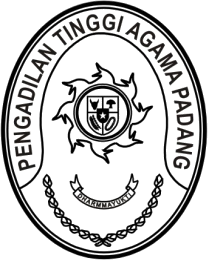 MAHKAMAH AGUNG REPUBLIK INDONESIADIREKTORAT JENDERAL BADAN PERADILAN AGAMAPENGADILAN TINGGI AGAMA PADANGJalan By Pass KM 24, Batipuh Panjang, Koto TangahKota Padang, Sumatera Barat 25171 www.pta-padang.go.id, admin@pta-padang.go.idNomor     	:            /KPTA.W3-A/KP6.1/IX/2023	September 2023Sifat	:  BiasaLampiran	:  1 (satu) berkasPerihal	:	Usul Kenaikan Pangkat Pengabdian dan atau		Pemberhentian dengan Hormat sebagai		Pegawai Negeri Sipil dengan Hak Pensiun		a.n. Drs. Hamzah NIP. 196202081992021001, dkkYth.Sekretaris Mahkamah AgungRepublik IndonesiaAssalamu’alaikum, Wr. Wb.Bersama ini kami sampaikan dengan hormat usul pensiun pemberhentian dengan hormat sebagai Pegawai Negeri Sipil yang mencapai batas usia pensiun dengan hak pensiun di lingkungan Pengadilan Tinggi Agama Padang atas nama sebagaimana terlampir.Demikian atas perhatian dan perkenannya, diucapkan terimakasih.WassalamWakil Ketua, RoslianiTembusan :- Yth. Direktur Jenderal Badan Peradilan Agama di Jakarta;- Yth. Ketua Pengadilan Tinggi Agama Sumatera Barat (sebagai laporan);- Yth. Kepala Kantor Regional XII Badan Kepegawaian Negara di Pekanbaru;- Yth. Ketua Pengadilan Agama Batusangkar;- Yth. Ketua Pengadilan Agama Maninjau;LAMPIRAN SURAT WAKIL KETUAPENGADILAN TINGGI AGAMA PADANGNOMOR 	:            /KPTA.W3-A/KP6.1/IX/2023TANGGAL 	:        SEPTEMBER 2023DAFTAR PEGAWAI NEGERI SIPILYANG MENCAPAI BATAS USIA PENSIUN DENGAN HAK PENSIUNDI LINGKUNGAN PENGADILAN TINGGI AGAMA PADANGWakil Ketua, RoslianiNONAMANIPJABATANSATUAN KERJADrs. Hamzah196202081992021001Panitera PenggantiPengadilan Tinggi Agama PadangJafril196601011992021001Juru SitaPengadilan Agama BatusangkarDrs. Yultra Yunaidi196603291992021001SekretarisPengadilan Agama Maninjau